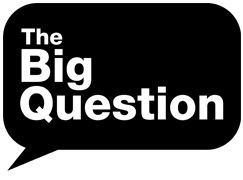 Some of you and the children may already know our school motto; “Through Christ We Learn.”For next half term, the big question is; “How do we learn through Christ?” Please discuss this question with your children. The “Big Question” will always be chosen to stimulate discussion and enquiry.  Encourage your child to produce some sort of recorded work for this. Some of the work may feature on our website too. In KS2, encourage your child to back up their opinion with evidence.